Tragédie muže, který poznal pravduKlasická antická tragédie jako detektivkaKRÁL  OIDIPUS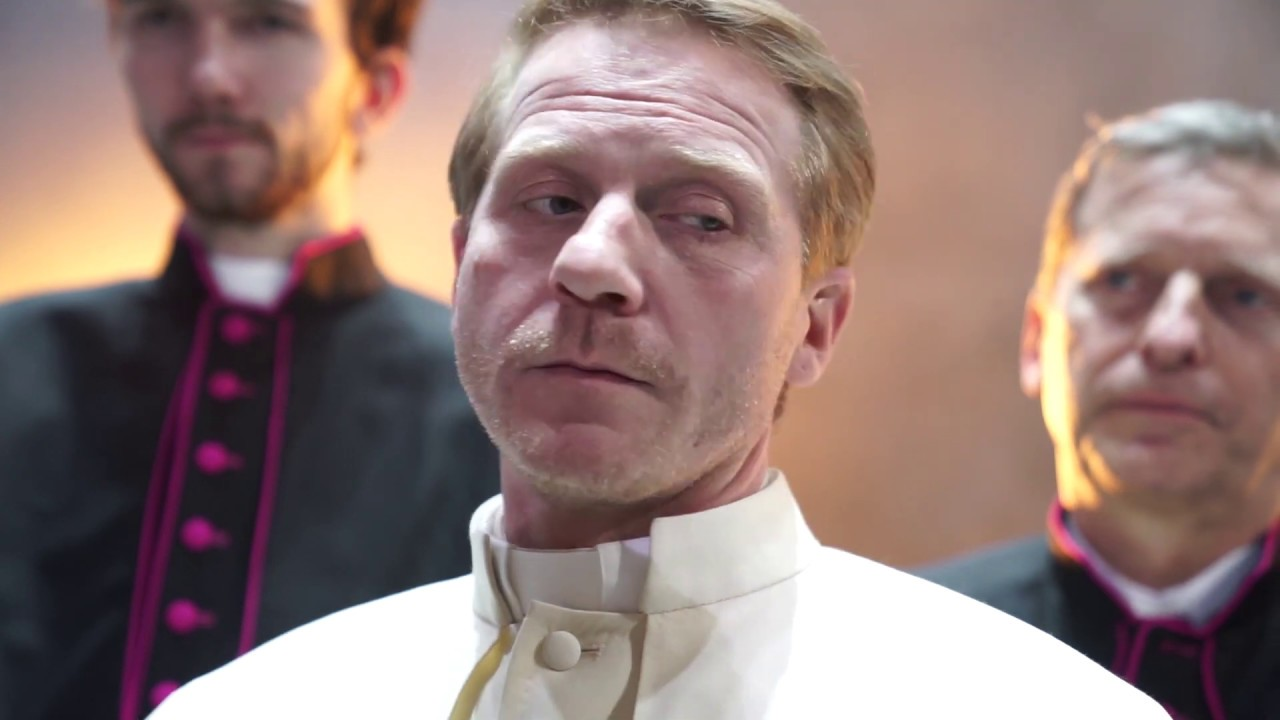 Národní divadlo – 23.9.2021(spojeno s krátkou exkurzí po historické budově ND)